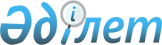 "Мемлекеттік органдар қызметінің тиімділігін бағалау интернет-порталында ақпаратты орналастыру қағидаларын бекіту туралы" Қазақстан Республикасы Ақпарат және қоғамдық даму министрінің 2021 жылғы 5 мамырдағы № 153 бұйрығына өзгерістер енгізу туралыҚазақстан Республикасы Ақпарат және қоғамдық даму министрінің 2022 жылғы 5 тамыздағы № 307 бұйрығы. Қазақстан Республикасының Әділет министрлігінде 2022 жылғы 8 тамызда № 29046 болып тіркелді
      БҰЙЫРАМЫН:
      1. "Мемлекеттік органдар қызметінің тиімділігін бағалау интернет-порталында ақпаратты орналастыру қағидаларын бекіту туралы" Қазақстан Республикасы Ақпарат және қоғамдық даму министрінің 2021 жылғы 5 мамырдағы № 153 бұйрығына (Нормативтік құқықтық актілерді мемлекеттік тіркеу тізілімінде № 22713 болып тіркелген) мынадай өзгерістер енгізілсін:
      бұйрықтың кіріспесі мынандай редакцияда жазылсын:
      "Ақпаратқа қол жеткізу туралы" Қазақстан Республикасының Заңы 6-2-бабы 1-тармағының 8) тармақшасына сәйкес БҰЙЫРАМЫН:";
      көрсетілген бұйрықпен бекітілген Мемлекеттік органдар қызметінің тиімділігін бағалау интернет-порталында ақпаратты орналастыру қағидаларында:
      1-тармақ мынадай редакцияда жазылсын:
      "1. Осы мемлекеттік органдар қызметінің тиімділігін бағалау интернет-порталында ақпаратты орналастыру қағидалары (бұдан әрі – Қағидалар) "Ақпаратқа қол жеткізу туралы" Қазақстан Республикасы Заңының 6-2 бабы 1-тармағының 8) тармақшасына сәйкес әзірленді және мемлекеттік органдар қызметінің тиімділігін бағалау интернет-порталында ақпаратты орналастыру тәртібін айқындайды.";
      2-тармақтың 1) тармақшасы мынадай редакцияда жазылсын:
      "1) қол жеткізу шектелген ақпарат – мемлекеттік құпияларға, жеке басының құпиясына, отбасылық, банктік, коммерциялық құпияға, медицина қызметкерінің құпиясына және (немесе) заңмен қорғалатын өзге де құпияларға жатқызылған ақпарат, қолжетімділігі шектеулі дербес деректер, сондай-ақ "Қызмет бабында пайдалану үшін" деген белгісі бар қызметтік ақпарат;".;
      2. Қазақстан Республикасы Ақпарат және қоғамдық даму министрлігінің Мемлекет және қоғам коммуникацияларын дамыту департаменті заңнамада белгіленген тәртіппен:
      1) осы бұйрықтың Қазақстан Республикасы Әділет министрлігінде мемлекеттік тіркелуін қамтамасыз етсін;
      2) осы бұйрықты Қазақстан Республикасы Ақпарат және қоғамдық даму министрлігінің интернет-ресурсында орналастыруды қамтамасыз етсін;
      3) осы бұйрық мемлекеттік тіркелгеннен кейін он жұмыс күні ішінде осы тармақтың 1) және 2) тармақшаларында көзделген іс-шаралардың орындалуы туралы мәліметтерді Қазақстан Республикасы Ақпарат және қоғамдық даму министрлігінің Заң департаментіне ұсынуды қамтамасыз етсін.
      3. Осы бұйрықтың орындалуын бақылау жетекшілік ететін Қазақстан Республикасының Ақпарат және қоғамдық даму вице-министріне жүктелсін.
      4. Осы бұйрық алғашқы ресми жарияланған күнінен кейін күнтізбелік он күн өткен соң қолданысқа енгізіледі.
					© 2012. Қазақстан Республикасы Әділет министрлігінің «Қазақстан Республикасының Заңнама және құқықтық ақпарат институты» ШЖҚ РМК
				
                  Қазақстан Республикасы            Ақпарат және қоғамдық даму министрі

А. Умаров

      "КЕЛІСІЛДІ"Республикалық бюджеттің атқарылуын бақылау жөніндегі есеп комитеті

      "КЕЛІСІЛДІ"Қазақстан Республикасының Цифрлық даму, инновациялар және аэроғарыш өнеркәсібі министрлігі
